Publicado en Madrid el 30/04/2024 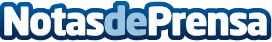 David Castillo consigue la entrevista más personal de Zelenski para su libro 'La vida en tiempos de guerra'El escritor, editado por el Grupo Planeta, se muestra muy agradecido al presidente por haber respondido a todas sus preguntas sin censura y destaca que esta entrevista culmina el duro trabajo que ha supuesto entrevistar a los otros 25 testimonios que el libro incorpora junto a la entrevista de ZelenskiDatos de contacto:Noelia FernándezComunicación David Castillo - Grupo Planeta919155266Nota de prensa publicada en: https://www.notasdeprensa.es/david-castillo-consigue-la-entrevista-mas_1 Categorias: Internacional Nacional Historia Literatura Televisión y Radio Entretenimiento http://www.notasdeprensa.es